Сбор новогодних подарков для пожилых граждан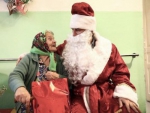                                      Уважаемые жители Северобайкальска и    Северо-Байкальского района!                В Центре социального уходя для пожилых граждан г. Северобайкальск  проживает 15 человек пожилого возраста. Люди там оказываются по разным причинам, многие из них не имеют родственников. Всем им сейчас нужно внимание и тепло окружающих людей. Наверное, именно поэтому дедушки и бабушки там так ждут, и бесконечно благодарны вниманию, неожиданным подаркам  и трогательным открыткам!В преддверии Нового года, когда каждый человек, в независимости от возраста, надеется на чудо, мы не должны забывать о тех, кому необходимо наше теплое отношение и внимание. В наших силах подарить пожилым людям радость и новогоднее настроение.Северный ОСЗН проводит акцию по сбору новогодних  подарков для пожилых людей, проживающих в Центре социального уходя для пожилых граждан г. Северобайкальск. Каждый может совершить новогоднее чудо, порадовать бабушек и дедушек.По всем имеющимся вопросам обращайтесь г. Северобайкальск ул. Мира д 44 Корсакова Ольга Амировна. тел- 89021620235, 89140551634. 